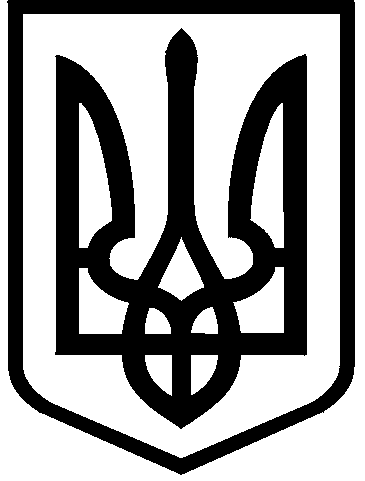 КИЇВСЬКА МІСЬКА РАДАVІІІ СКЛИКАННЯПОСТІЙНА КОМІСІЯ З ПИТАНЬ ОСВІТИ, НАУКИ, СІМ'Ї, МОЛОДІ ТА СПОРТУ01044,  м. Київ, вул. Хрещатик, 36                                                               т./ф. 202-70-58                                                                         ПРОТОКОЛ №7позачергового засідання постійної комісії Київської міської радиз питань освіти, науки, сім'ї, молоді та спорту  м. Київ, вул. Хрещатик, 36                                                                          04.05.2017ПОРЯДОК ДЕННИЙ:1. Повторний розгляд  проекту рішення Київської міської ради“Про створення комунального закладу “Дошкільний навчальний заклад (ясла-садок) № 362 Деснянського району міста Києва” (доручення заступника міського голови-секретаря Київської міської ради В. Прокопіва №08/231-910 ПР від 04.05.2017).2. Різне.                        ГОЛОСУВАЛИ:     «за» - 5,«проти» - немає,«утрималось» - немає.       Рішення прийнято.Присутні:                                                                   Відсутні:Старостенко Г.В.– голова комісії, головуючаПаладій С.В.– заступник голови комісіїШульга Н.І. -  секретар комісіїВасильчук В.В. - член комісіїСтрижов Д.С. - член комісіїРуденко Н.А. – заступник начальника відділу з питань гуманітарної та екологічної політики управління забезпечення діяльності постійних комісій Київської міської радиГончаров О.В. - член комісії1.СЛУХАЛИ:   ВИСТУПИЛИ:УХВАЛИЛИ:ГОЛОСУВАЛИ:ГоловаСекретарСтаростенко Г.В. - голову комісії, яка поінформувала про проект рішення Київської міської ради “Про створення комунального закладу “Дошкільний навчальний заклад (ясла-садок) № 362 Деснянського району міста Києва” з пропозиціями постійної комісії Київської міської ради з питань власності (витяг з протоколу додається).Паладій С.В., Старостенко Г.В., Шульга Н.І., Стрижов Д.С.Підтримати проект рішення Київської міської ради “Про створення комунального закладу “Дошкільний навчальний заклад (ясла-садок) № 362 Деснянського району міста Києва” з пропозиціями постійної комісії Київської міської ради з питань власності, а саме:-за умови можливого зарахування вартості дошкільного навчального закладу на 280 місць на вул. Закревського, 99-А на зменшення розміру пайової участі у створення і розвитку інженерно-транспортної та соціальної інфраструктури міста Києва в рахунок майбутнього будівництва, яке буде здійснюватися ТОВ “ДБК-Партнер”За –5, проти – немає, утрималось –немає. Рішення прийнято. комісії                                                                  Г.Старостенкокомісії                                                                    Н. Шульга